Р Е Ш Е Н И Еот 24.11.2021г.                            аал Сапогов                                            № 42Об установлении на территории муниципального образования Сапоговский сельсовет Усть-Абаканского района Республики Хакасияземельного налога на 2022 годВ соответствии с главой 31 Налогового кодекса Российской Федерации, ч. 10 ст. 35 Федерального закона от 06.10.2003г. № 131-ФЗ «Об общих принципах организации местного самоуправления в Российской Федерации» (с последующими изменениями), в соответствии пунктом 2 статьи 387, абз. Третьими и четвертыми п.п.1 п.1 ст.394, п.1 ст.397 Налогового кодекса Российской Федерации, ч.17 ст.3 ФЗ, руководствуясь Уставом муниципального образования Сапоговский сельсовет Усть-Абаканского района Республики Хакасия Совет депутатов Сапоговского сельсоветаРЕШИЛ:Установить налоговые ставки земельного налога в следующих размерах:а) 0,3 процента  в отношении земельных участков:   отнесенных к землям сельскохозяйственного назначения или к землям в составе зон сельскохозяйственного использования  в населенных пунктах и используемых для сельскохозяйственного производства;  занятых жилищным фондом и объектами инженерной инфраструктуры жилищно-коммунального комплекса (за исключением доли в праве на земельный участок, приходящийся на объект, не относящийся к жилищному фонду и к  объектам инженерной инфраструктуры жилищно-коммунального комплекса) или приобретенных (предоставленных) для жилищного строительства (за исключением земельных участков, приобретенных (предоставленных) для индивидуального жилищного строительства, используемых в предпринимательской деятельности); не используемых в предпринимательской деятельности, приобретенных (предоставленных) для ведения личного подсобного хозяйства, садоводства или огородничества, а также земельных участков общего назначения, предусмотренных Федеральным законом от 29 июля 2017 года №217-ФЗ «О ведении гражданами садоводства и огородничества для собственных нужд и о внесении изменений в отдельные законодательные акты Российской Федерации»;  ограниченных в обороте в соответствии с законодательством Российской Федерации, представленных для обеспечения обороны, безопасности и таможенных нужд;б) 1,5 процента в отношении прочих земельных участков.2. Установить следующие сроки уплаты платежей по земельному налогу для налогоплательщиков-организаций: авансовых платежей – ежеквартально, не позднее последнего числа месяца,  следующего  за  истекшим  отчётным  периодом.платежей по итогам налогового периода – не позднее 01 марта года, следующего  за  истекшим  налоговым  периодом;3. Установить, что для физических лиц, имеющих в собственности, постоянном (бессрочном) пользовании или пожизненном наследуемом владении земельные участки, являющиеся объектом налогообложения на территории Сапоговского сельсовета, следующие льготы:3.1. Предоставить льготы по земельному налогу за земельные участки, предназначенные для личного подсобного хозяйства или индивидуального жилищного строительства следующим категориям налогоплательщиков – физическим лицам:а) в размере 100 %: гражданам старше 70 лет;б) в размере 50%: многодетным семьям (имеющих на попечении 3-х и более несовершеннолетних детей, в том числе опекаемых детей или детей, находящихся в приёмной семье).4. Установить, что в отношении земельных участков, предназначенных для личного подсобного хозяйства или индивидуального жилищного строительства, лицо, у которого имеется несколько участков одного вида разрешенного использования, вправе пользоваться льготой по земельному налогу по одному из таких земельных участков по своему выбору.7. Направить настоящее Решение для подписания и опубликования в газете «Усть-Абаканские известия» главе Сапоговского сельсовета.8. Настоящее Решение вступает в силу по истечении одного месяца со дня его официального опубликования, но не ранее 1 января 2022 года.Глава Сапоговского сельсовета		                                    Лапина Е.М.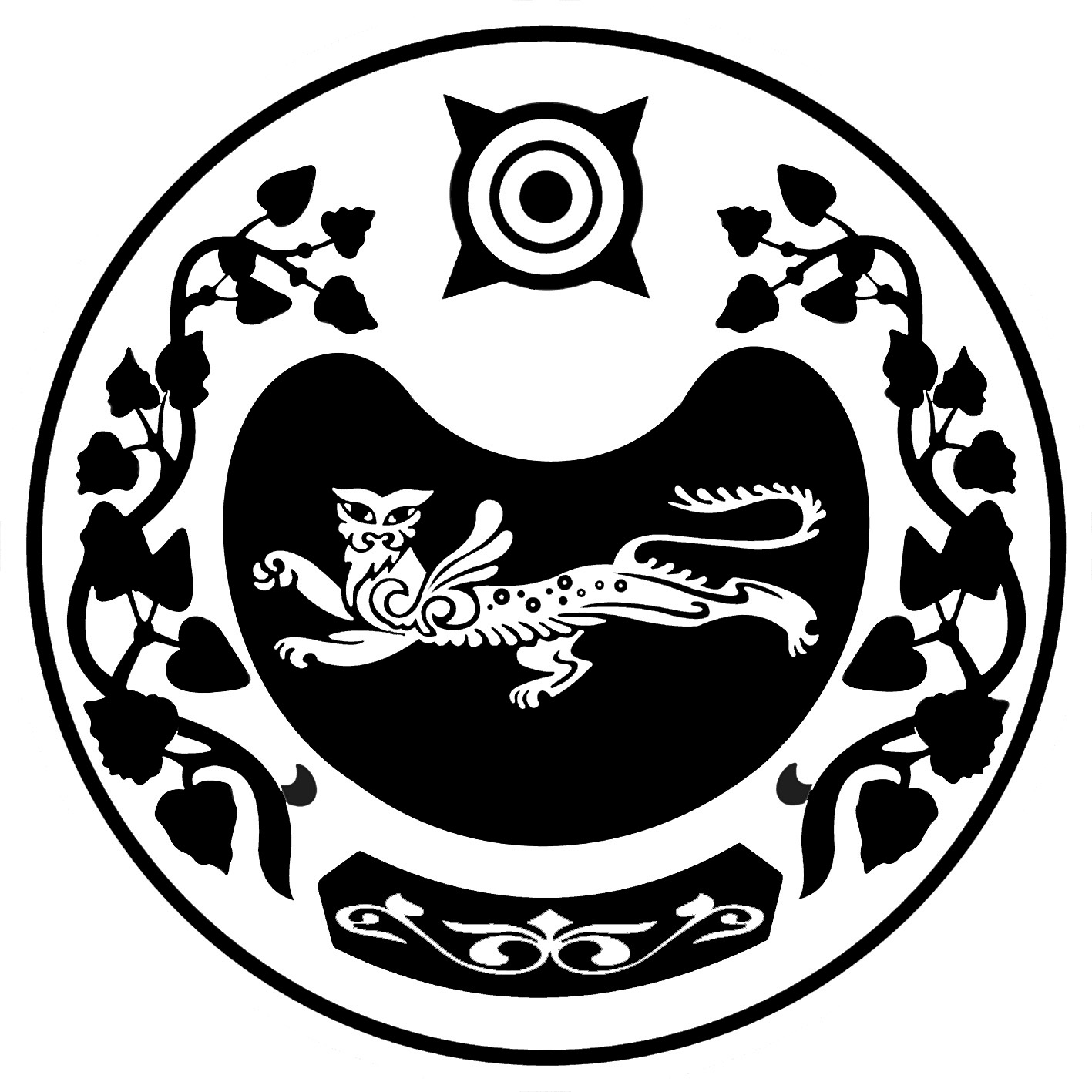 СОВЕТ ДЕПУТАТОВ САПОГОВСКОГО СЕЛЬСОВЕТА УСТЬ-АБАКАНСКОГО РАЙОНА РЕСПУБЛИКИ ХАКАСИЯ